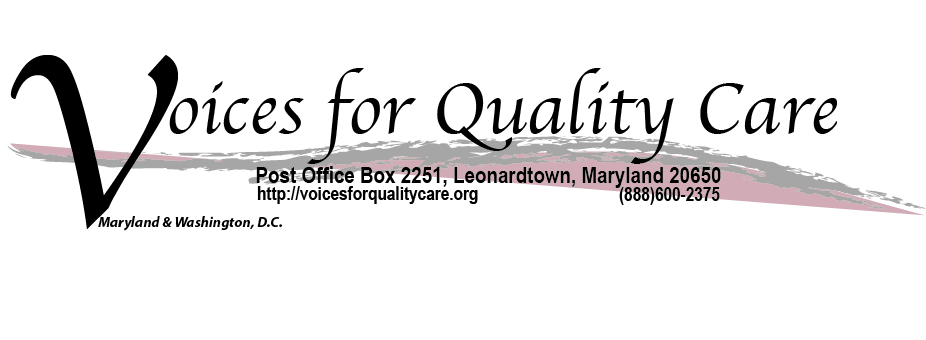 Consider all mobility issues, determine needs, and be sure they are included in detail in the discharge or care plan or Plan of Care.  However, do not let this list be a discouragement from making a move.  These are suggested issues to be addressed.  It is not necessary to complete them all but it is helpful to consider them all in order to be sure the items and services needed will be available as soon after the move as possible.  Moving day is hectic enough without the need to rush about trying to find items that are suddenly needed.Building modifications Needed Yes/no?, _____Permission obtained from owner  Yes/no?_____Agreement from the State Medicaid Office _______________________________________Modification needed______________________________________________________Desired delivery date for modifications,_______________Name and contact information for the potential providers of any equipment.  _____________________________________________________________________Building modifications Needed Yes/no? ______,Permission obtained from owner  Yes/no?_______Agreement from the State Medicaid Office _______Modification needed_______________________________________________________Desired delivery date for modifications,__________________________________________Name and contact information for the potential providers of any equipment.  _____________________________________________________________________Building modifications Needed Yes/no? ______Permission obtained from owner  Yes/no?_______Agreement from the State Medicaid Office _______Modification needed_______________________________________________________Desired delivery date for modifications,__________________Name and contact information for the potential providers of any equipment.  __________________________________________________________________________________________________________________________________________Mobility within the dwellingIs a wheelchair, power chair, walker, or other mobility device needed? Yes/no?________ If so, give an exact description of the type of mobility equipment needed. _________________________________________________________________________Source__________________________________________________Contact Information ________________________________________Date to be provided_________________________________________Physical Therapy needed?  Yes/no__________Name of PT provider ________________________________________Contact information _________________________________________Date to begin ________________Name and contact information for the potential providers of any equipment.  _____________________________________________________________________Description of additional type of mobility equipment needed.___________________________________________________________________Source_____________________________________________________Contact Information ___________________________________________Date to be provided____________________________________________Physical Therapy needed?  Yes/no__________________________________Name of PT provider ___________________________________________Contact information ___________________________________________Date to begin ________________________________________________Name and contact information for the potential providers of any equipment.  _____________________________________________________________________ in the building? Yes/no? ______Permanent or removable ramp(s)? __________________________________Model of lift or ramp____________________________________________Provider Name________________________________________________Contact Information____________________________________________Proposed date provided__________________________________________Hoyer Lift needed?  Yes/no?________Provider Name________________________________________________Contact information_____________________________________________ Model numbers/ Cost estimates  needed for this person:________________________________________________________________Planned delivery or installation date_____________Provider name___________________________________________________________Provider Contact Information  ________________________________________________Preliminary visit to the dwelling by the case manager to measure, confirm exact equipment Completed Yes/no __________Mobility within the community Will ramps or lifts be necessary for the person to exit the dwelling to street level? Yes/no?____Permanent or removable ramp(s)? _____________________________________________Make/model____________________________________________________________Estimate cost ___________________________________________________________Provider name __________________________________________________________Provider contact information ________________________________________________Proposed Installation Date ____________________What transportation will be necessary?  _____________________________________________If private transportation is planned, name  of company or individual _____________________________________________________________________Type of vehicle  __________________________________________________________Contact Information ______________________If public transportation is planned, have any disability access permissions been secured? _____________________________________________________________________Contact information for public transportation _____________________________________Application filed date _________________ID Card received date_________________Public transportation available to all destinations? (yes/no) ________Is the person physically and mentally able to place an order for public transportation. (yes/No) ____If no, transportation will be ordered by __________________________________________ List community transportation needs	doctor’s offices  Address_________________________________________________________________________________________________________________________dental office Address_________________________________________________________________________________________________________________________	medical testing labs (if needed) Address_________________________________________friends’ homes_(address)________________________________________________________________________________________________________________________church (Address)_________________________________________________________library (Address)_________________________________________________________grocery stores (Address)____________________________________________________other shopping_(name and address)____________________________________________other desired activities.Name ___________________________________________________________Address__________________________________________________________Name ___________________________________________________________Address__________________________________________________________Name ___________________________________________________________Address__________________________________________________________Will the person need a caregiver to help determine bus and train routes and to accompany him or her on the first trips to anticipated destinations?  Yes/no_____Does the Plan of Care include money for this?_____Will the person need a caregiver to accompany him or her to all trips into the community?  Consider particularly shopping trips that will involve transporting packages of goods purchased. .Yes/no__________Preliminary visit to the selected dwelling completed Yes/No____? Was passage into and throughout the dwelling measured to ensure easy passage of any walkers, wheelchairs, or power chairs needed?  Yes/No________________Additional needed equipment________________________________________________   Was the need for specific pieces of furniture documented and the source of those items provided? ___________________________________List furniture needed and source.Item_____________________Model_________Source___________Date due-_________Item_____________________Model_________Source___________Date due-_________Item_____________________Model_________Source___________Date due-_________Item_____________________Model_________Source___________Date due-_________Item_____________________Model_________Source___________Date due-_________Item_____________________Model_________Source___________Date due-_________Item_____________________Model_________Source___________Date due-_________Item_____________________Model_________Source___________Date due-_________List of all needed assistive devices and their source:Item_____________________Model_________Source___________Date due-_________Item_____________________Model_________Source___________Date due-_________Item_____________________Model_________Source___________Date due-_________Item_____________________Model_________Source___________Date due-_________Does person need particular features in a bed?Yes/no _______Feature needed__________________________________________________________Does the person need particular features in a shower chair? Yes/no? ________ Has the dwelling been measured to ensure the chosen shower chair will be able to be maneuvered into the bathroom and shower?  Yes/No ________Medicines:Will refrigeration be necessary for medications?  Yes/no?________If so, where will these medicines be stored?______________________________________Make copies of all insurance cards needed for medicines and other medical care.  Bring the cards to the discharge or care planning conference for verification that all needed insurance cards will be readily available. Done Yes/no?______Determine which community pharmacy you will use. Pharmacy Name_________________________________________________________________Pharmacy address and contact information _____________________________________________________________________Date Pharmacy can begin filling prescriptions_______________Determine how much of any medications will be needed to cover the time from the move until the community pharmacist is able to provide medications.  Needed medicines__________________________________________________Who will supply the transition medicines?  _________________________________What in-home care will be needed?Caregiver be needed upon rising? Yes/no ________ Upon retiring?  Yes/no_________Will the caregiver need to be able to administer medications?   Yes/no _________Will the caregiver be responsible for meals _________laundry ________light housekeeping__________bathing __________dental hygiene __________What other responsibilities will the caregiver have?____________________________Provider Name of caregiver or caregiver’s name ____________________________________Phone number for caregiver’s employer _________________________________________Include a plan in case a caregiver does not arrive on time.  Who will the person call? _____________________________________________________________________ Is person able to make that call? Yes/no?______ Caseworkers to be alerted if caregiver doesn’t arrive on time ___________________________contact information for emergency services should an issue develop when offices are closed: _____________________________________________________________________Personal Needs:What beautician or Barber will you use?Name_________________________Will this beautician or barber come to the home to provide services. ______________________Address_______________________________________________________________Needed equipment________________________________________________________Have you considered the frequency that these visits will be needed in the overall financial plan.  Yes/No_________Podiatrist: Podiatrist needed ? __________Name ________________________________________________________________Address_______________________________________________________________Phone number ____________________________________Vision and Hearing care:  Vision correction needed Yes/no?_________Name and contact information for optician _______________________________________Hearing aids needed Yes/no?________Name and contact information _______________________________________________Physical TherapyPhysical Therapy needed? Yes/no?__________Name of provider_________________________________________________________Contact information_______________________________________________________Additional information________________________________________________________________________________________________________________________________________________________________________________________________________________________________________________________________________________________________________________________________________